Projekt pn. „Kreujemy+Rozwijamy+Ożywiamy+Stymulujemy+Nakreślamy+Odmieniamy=KROSNO” realizowany w ramach Programu Rozwój Lokalny, współfinansowany w 85% ze środków Norweskiego Mechanizmu Finansowego 2014-2021 oraz w 15%  z budżetu państwa.„Wspólnie działamy na rzecz Europy zielonej, konkurencyjnej i sprzyjającej integracji społecznej”Załącznik nr 1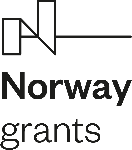 Opis przedmiotu zamówienia na usługę działań informacyjnych 
w przedsięwzięciu pn. „E-Urząd – cyfrowa transformacja administracji Krosna – wirtualne biuro obsługi mieszkańców” realizowanego w projekcie pn. „Kreujemy+ Rozwijamy+Ożywiamy+Stymulujemy+Nakreślamy+Odmieniamy= KROSNO”.W ramach przedsięwzięcia pn. „E-Urząd – cyfrowa transformacja administracji Krosna – wirtualne biuro obsługi mieszkańców” realizowanego w projekcie pn. „Kreujemy+ Rozwijamy+Ożywiamy+Stymulujemy+Nakreślamy+Odmieniamy=KROSNO” Zamawiający zamierza zlecić usługę działań informacyjnych, według następującej specyfikacji.Termin realizacji przedmiotu zamówienia: 22 kwietnia 2024 r. Opis przedmiotu zamówienia.Działania informacyjne polegać będą na podaniu do publicznej wiadomości informacji 
o dofinansowaniu przedsięwzięcia ze środków zewnętrznych, informacji o możliwości skorzystania z usług elektronicznych oferowanych przez Urząd Miasta Krosna  poprzez: 1)	redakcję i publikację 1 artykułu w lokalnych portalach internetowych - opracowanie projektu baneru informacyjno-promocyjnego, redakcję i korektę tekstu oraz 7 dni emisji artykułu. Po kliknięciu na baner nastąpi przeniesienie na podstronę portalu z informacjami szczegółowymi. Baner poziomy lub pionowy, animowany, wymiary min. 160x450 pikseli. Minimalna średnia liczba odsłon portalu na dobę 10 000.2)	projekt i wykonanie 60 sztuk trwałych plakatów typu Citylight 1 - format: wysokość - 210 cm, szerokość - 115 cm. Wydruk: dedykowany materiał poliestrowy do podświetleń stosowany na zewnątrz Backlight matowy 180-275 g/m2, druk kolor jednostronnie 720 dpi (4/0) eco-solvent. Ekspozycja: plakaty wielkoformatowe będą umieszczone w gablotach typu citylight zlokalizowanych na przystankach autobusowych. Wykonawca odpowiadał będzie za ich rozmieszczenie na terenie Miasta Krosna w miejscach wskazanych przez Zamawiającego.3. Materiały powinny zostać przygotowane zgodnie z Planem komunikacji projektu.4. Kryterium oceny ofert: 100% cena.